East Brunswick Soccer Club's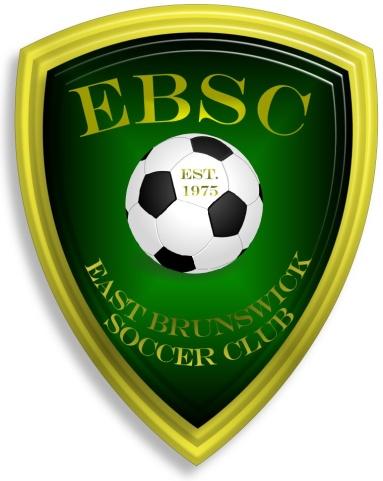 2018 Ad Book Order Form    DEADLINE FOR SUBMISSION – FRIDAY, AUGUST 17THBusiness/Sponsor Name:  ____________________________________________________________________Business Contact Name:  _____________________________________________________________________Address:  _________________________________________________________________________________Phone:  _________________________________ Email:  ___________________________________________EBSC Team Name:  _________________________________________________________________________Coach's Name:  ________________________________________Boys/Girls: ________________ U-________Team Player's Name:  _______________________________________________________________________Contact person if there are questions about the ad: 	Name: ___________________________________________________________________________________Phone #:  _________________________________ Email: __________________________________________			__________ Full Page Ad with 1 year web sponsorship on www.ebsoccer.com (special rate)... $300		         (300 sponsors will also be included in the club newsletter)	__________ Full Page 8 ½ x 11...$150		__________ Half Page 8 ½ x 5 ½...$80  			__________ Quarter Page 4 ¼ x 5 ½...$45                __________ Business Cards 3 ½ x 2...$25	__________ Family Support 3 ½ x 2...$25Ad Format Submitted: ________Electronic (to email below)*     __________Hard-copy (attached)*Please indicate your business and team name in the subject line. Please note ads will not run until payment is received.All ads MUST be print-ready and may be submitted as a hardcopy or preferably in a digital format (.pdf, .jpg, etc.).  Paper artwork should be sized appropriately.  All ads and photos will be printed in black & white.Submit this form along with ad material and checks (do not send cash) to:EBSC Ad Book c/o Teresa Zaki12 Dalston Street • East Brunswick, NJ 08816zaki.teresa@gmail.com, 732-735-3806Please fill out the form completely.  If we do not know who it came from, we cannot give your team credit for the ad.  